УТВЕРЖДАЮ:Заместитель Главы Администрации МО «Мирнинский район» по социальным вопросам,председатель комиссии по делам несовершеннолетних  и защите их прав ___________________Д.А. Ситнянский«____» _____________2015 годПОРЯДОКоперативного реагирования и межведомственного взаимодействия органов и учреждений системы профилактики безнадзорности и правонарушений несовершеннолетних Мирнинского района Республики Саха (Якутия)при оказании экстренной помощи несовершеннолетним, пострадавшим от жестокого обращения или насилия, их семьям, а также при их реабилитации и сопровождении г. Мирный2015 годОглавление:I. Общие положения	4II. Основные понятия	5III. Нормативно-правовая основаIV. Основные задачи и функции Комиссии по делам несовершеннолетних и защите их прав муниципального образования «Мирнинский район» Республики Саха (Якутия)	7V. Основные задачи и функции участников межведомственного взаимодействия муниципального образования «Мирнинский район» Республики Саха (Якутия)VI. Общий алгоритм действий при выявлении факта жестокого обращения или насилия в учреждениях и организациях муниципального образования «Мирнинский район» Республики Саха (Якутия)	8VII. Алгоритм действий участников межведомственного взаимодействия муниципального образования «Мирнинский район» Республики Саха (Якутия) при выявлении факта жестокого обращения или насилия в отношении несовершеннолетнего	107.1. Муниципальное казенное учреждение «Школьная инспекция» муниципального образования «Мирнинский район» Республики Саха (Якутия), образовательные учреждения муниципального образования «Мирнинский район» Республики Саха (Якутия)7.2. Муниципальное казенное учреждение «Мирнинское районное управление образования» муниципального образования «Мирнинский район» Республики Саха (Якутия):	117.4. Подразделение по делам несовершеннолетних отдела Министерства внутренних дел России по Мирнинскому району Республики Саха (Якутия)	127.5. Отдел по опеки и попечительству Администрации муниципального образования «Мирнинский район» Республики Саха (Якутия)	137.6. Районный комитет молодежи Администрации муниципального образования «Мирнинский район» Республики Саха (Якутия), Районный комитет по физической культуре и спорту Администрации муниципального образования «Мирнинский район» Республики Саха (Якутия), Муниципальное казенное учреждение «Межпоселенческое управление культуры» муниципального образования «Мирнинский район» Республики Саха (Якутия)	147.7. Управление социальной политики Администрации муниципального образования «Мирнинский район» Республики Саха (Якутия), Территориальный орган Министерства труда и социального развития Республики Саха (Якутия) по Мирнинскому району	157.8. Государственное казенное учреждение Республики Саха (Якутия) «Центр занятости населения Мирнинского района»	167.10. Государственное казенное учреждение Республики Саха (Якутия) Мирнинский социально-реабилитационный центр для несовершеннолетних «Харысхал»	177.11. Общественные комиссии по делам несовершеннолетних муниципальных образований Мирнинского района Республики Саха (Якутия)7.12. Комиссия по делам несовершеннолетних и защите их прав муниципального образования «Мирнинский район» Республики Саха (Якутия)	18Приложение №1	20Приложение №2	21Приложение №3	22Приложение №4	24Приложение №5	25Приложение №6	26Приложение №7	32I. Общие положения1.1. Настоящий Порядок определяет алгоритм действий и взаимодействия органов и учреждений системы профилактики безнадзорности и правонарушений несовершеннолетних муниципального образования «Мирнинский район» Республики Саха (Якутия) при оказании экстренной помощи несовершеннолетнему, пострадавшему от жестокого обращения или насилия, его семье, а также при его реабилитации и сопровождении. 1.2. Настоящий Порядок разработан в соответствии с Конституцией Российской Федерации, Федеральным законом от 24 июня 1999 г. № 120-ФЗ «Об основах системы профилактики безнадзорности и правонарушений несовершеннолетних», Семейным кодексом Российской Федерации, Конвенцией о правах ребенка, Конституцией (Основным законом) Республики Саха (Якутия), нормативными правовыми актами Республики Саха (Якутия). 1.3. Для достижения согласованности действий при оказании экстренной помощи несовершеннолетнему, пострадавшему от жестокого обращения или насилия, его семье, а также при их реабилитации и сопровождении организуется межведомственное взаимодействие. 1.4. Участниками межведомственного взаимодействия при оказании экстренной помощи несовершеннолетнему, пострадавшему от жестокого обращения или насилия, его семье, а также при их реабилитации и сопровождении (далее – участники межведомственного взаимодействия) являются: Комиссия по делам несовершеннолетних и защите их прав муниципального образования «Мирнинский район» Республики Саха (Якутия).Отдел по делам несовершеннолетних Администрации муниципального образования «Мирнинский район» Республики Саха (Якутия).Отдел по опеке и попечительству Администрации муниципального образования «Мирнинский район» Республики Саха (Якутия).Районный комитет молодежи Администрации муниципального образования «Мирнинский район» Республики Саха (Якутия).Управление социальной политики Администрации муниципального образования «Мирнинский район» Республики Саха (Якутия).Территориальный орган Министерства труда и социального развития Республики Саха (Якутия) по Мирнинскому району. Государственное казенное учреждение Республики Саха (Якутия) Мирнинский социально-реабилитационный центр для несовершеннолетних «Харысхал».Муниципальное казенное учреждение «Мирнинское районное управление образования» муниципального образования «Мирнинский район» Республики Саха (Якутия) и общеобразовательные учреждения Мирнинского района Республики Саха (Якутия).Государственное бюджетное учреждение Республики Саха (Якутия) «Мирнинская районная центральная больница» и другие учреждения здравоохранения Мирнинского района Республики Саха (Якутия).Государственное казенное учреждение Республики Саха (Якутия) «Центр занятости населения Мирнинского района».Подразделение по делам несовершеннолетних отдела Министерства внутренних дел Российской Федерации по Мирнинскому району Республики Саха (Якутия).Муниципальное казенное учреждение «Школьная инспекция» муниципального образования «Мирнинский район» Республики Саха (Якутия).Общественные комиссии по делам несовершеннолетнихмуниципальных образований Мирнинского района Республики Саха (Якутия).Муниципальное казенное учреждение «Межпоселенческое управление культуры» муниципального образования «Мирнинский район» Республики Саха (Якутия),Районный комитет по физической культуре и спорту Администрации муниципального образования «Мирнинский район» Республики Саха (Якутия). Муниципальное образовательное бюджетное учреждение Центр психолого-медико-социального сопровождения«Доверие» муниципального образования «Мирнинский район» Республики Саха (Якутия).1.5. Общая координация деятельности участников межведомственного взаимодействия возлагается на Комиссию по делам несовершеннолетних и защите их прав муниципального образования «Мирнинский район»Республики Саха (Якутия). II. Основные понятияЕдиный республиканский телефонный номер Мобильной кризисной службы (ЕРТ) 8 800 100 22 83 –служба оперативного приема, учета и рассмотрения обращений заявителей о фактах жестокого обращения или насилия над несовершеннолетними.Жестокое обращение с ребенком – все формы физического и или эмоционального плохого обращения, сексуальное насилие, отсутствие заботы, пренебрежение, торговля или другие формы эксплуатации, способные привести или приводящие к фактическому ущербу для здоровья ребенка, его выживания, развития или достоинства в контексте отношений ответственности, доверия или власти (ВОЗ, 1999).Жестокое обращение с детьми может проявляться не только в осуществлении родителями физического или психического насилия над ними либо в покушении на их половую неприкосновенность, но и в применении недопустимых способов воспитания (в грубом, пренебрежительном, унижающем человеческое достоинство обращении с детьми, оскорблении или эксплуатации детей). (Пленум ВС РФ от 27 мая 1998 г. N 10)Индивидуальный план реабилитации (программа) – комплекс индивидуальных специфических мер, способствующих улучшению качества жизни человека (семьи), находящегося в трудной жизненной ситуации, содержащий оценку потребностей и возможностей социально-психологической ситуации данного человека (клиента), порядок действий и/или мероприятий по решению актуальных проблем клиента, их частота и продолжительность, а также способы (методы) контроля их исполнения и оценки качества.Межведомственное взаимодействие – комплекс мер по осуществлению сотрудничества различных ведомств и относящихся к ним органов, организаций и учреждений для достижения единых целей по определенному направлению деятельности. Межведомственное взаимодействие включает такие формы сотрудничества, как информационный обмен, проведение совместных мероприятий, разработка единого протокола действий, индивидуального плана реабилитации и др.Несовершеннолетний, подвергшийся жестокому обращению и насилию–несовершеннолетний, физическому и психическому здоровью, развитию и благополучию которого наносят вред действиями (бездействиями) окружающие лица. Жестокое обращение с несовершеннолетним может проявляться в форме физического или психологического насилия либо в покушении на его половую неприкосновенность, в применении недопустимых способов воспитания, грубом, пренебрежительном отношении, унижающем человеческое достоинство обращении с детьми, оскорблении или эксплуатации несовершеннолетних. Работа со случаем – индивидуальное комплексное (медико-юридически-социально-психолого-педагогическое) сопровождение ребенка (и/или семьи), применяемое при защите ребенка от жестокого обращения и пренебрежения его нуждами, представляющее собой метод координации всего комплекса мер и мероприятий помощи ребенку, разработанный специалистами различных ведомств и профессиональных секторов, направленных на достижение наилучших интересов ребенка.Реабилитационный потенциал (семьи, женщины, ребенка и т.д.) – обобщенный показатель сохранившихся (неповрежденных) и скрытых ресурсов человека, оказавшего в трудной жизненной ситуации, и его ближайшего социального окружения; совокупность биологических и психофизиологических характеристик человека, а также социально-средовых факторов, позволяющих при создании определенных условий в той или иной степени восстановить или компенсировать нарушенные сферы жизнедеятельности, реализовать потенциальные способности, интегрироваться в общество.Ребенок – в соответствии с Конвенцией ООН о правах ребенка, ребенком является каждое человеческое существо до достижения 18-летнего возраста, если по закону, применимому к данному ребенку, он не достигает совершеннолетия заранее.Несовершеннолетний – лицо, не достигшее возраста восемнадцати лет.Семья с несовершеннолетними детьми, попавшими в кризисную ситуацию – семья, в которой несовершеннолетние дети находятся в опасном социальном положении, поскольку нарушаются их права, что создает угрозу жизни и здоровью детей, в том числе жестокое обращение с ними. Семья, находящаяся в социально опасном положении, - семья, имеющая детей, находящихся в социально опасном положении, а также семья, где родители или иные законные представители несовершеннолетних не исполняют своих обязанностей по их воспитанию, обучению и (или) содержанию и (или) отрицательно влияют на их поведение либо жестоко обращаются с ними (в ред. Федерального закона от 1 декабря 2004 г. № 150-ФЗ, - Собрание законодательства РФ от 6 декабря 2004 г. № 49, ст. 4849)Специалист, ответственный за ведение случая – один из членов рабочей группы, за которым закрепляется функция основного проводника и координатора услуг. Помимо оказания социальной помощи, в обязанности этого специалиста входит: составление предварительного плана оказания помощи, представление случая на совещании рабочей группы, координация действий рабочей группы и самого клиента при выполнении индивидуального плана реабилитации, направление клиента в другие организации и учреждения, контроль за соблюдением сроков выполнения индивидуального плана реабилитации.Экстренная психологическая помощь — система краткосрочных мероприятий, направленная на оказание помощи одному человеку, группе людей или большому числу пострадавших после кризисного или чрезвычайного события в целях регуляции актуального психологического, психофизиологического состояния и негативных эмоциональных переживаний, связанных с кризисным или чрезвычайным событием, при помощи профессиональных методов, которые соответствуют требованиям ситуации. Для дальнейшей помощи клиенту экстренная психологическая помощь обеспечивает его связи и взаимодействия со специализированными (психологическими, социальными, медицинскими и др.) организациями и учреждениями.III. Нормативно-правовая основа• Декларация прав ребенка Организации Объединённых Наций от 20 ноября 1959 года;• Конвенция о правах ребенка одобренная Генеральной Ассамблеей ООН 20.11.1989 г. и вступившая в силу в СССР 15.09.1990 г.;• Декларация и программа действий ООН «Мир, пригодный для жизни детей» от 10 мая 2002 года.• Уголовный кодекс РФ – ст. 125,110, 119, 111, 112, 115, 116, 117, 131,132, 133, 134, 135, 240, 242.1, 127, 127.1, 127.2, 130, 150, 151, 156;• Семейный кодекс РФ;• Федеральный закон от 24.06.1999 г. № 120-ФЗ «Об основах системы профилактики безнадзорности и правонарушений несовершеннолетних»;• Федеральный закон от 24.07.1998 г. № 124-ФЗ «Об основных гарантиях прав ребенка в Российской Федерации»;• Федеральный закон от 28.12.2013 г. № 442-ФЗ «Об основах социального обслуживания граждан в Российской Федерации»;• Федеральный закон от 27.07.2006 г. № 152-ФЗ «О персональных данных»;• Федеральный закон от 24.04.2008 г. № 48-ФЗ «Об опеке и попечительстве»;Закон Республики Саха (Якутия) от 1 июля 1994 года З №23-I «О правах ребенка»;Закон Республики Саха (Якутия) от 11 февраля 1999 года З №69-II «О профилактике безнадзорности и правонарушений несовершеннолетних в Республике Саха (Якутия)»;Закон Республики Саха (Якутия) от 25 апреля 2006 года 339-З №695-III «О комиссиях по делам несовершеннолетних и защите их прав»;IV. Основные задачи и функции Комиссии по делам несовершеннолетних и защите их прав муниципального образования «Мирнинский район» Республики Саха (Якутия)5.1. Ведение учета поступивших обращений о фактах жестокого обращения или насилия в отношении несовершеннолетнего и принятых по ним мер.5.2.Оказание методической помощи специалистам органов и учреждений системы профилактики безнадзорности и правонарушений несовершеннолетних муниципального образования «Мирнинский район» Республики Саха (Якутия).5.3.Направление несовершеннолетнего, пострадавшего от жестокого обращения или насилия на реабилитацию в специализированное социальное или медицинское учреждение.5.4. Организация оперативного обеспечения межведомственного взаимодействия при оказании экстренной помощи, реабилитации и сопровождении несовершеннолетнего, пострадавшего от жестокого обращения или насилия, и его семье.V. Основные задачи и функции участников межведомственного взаимодействия муниципального образования «Мирнинский район» Республики Саха (Якутия)Участники межведомственного взаимодействия в пределах своей компетенции: 6.1. Обеспечивают соблюдение прав и защиту законных интересов несовершеннолетнего, пострадавшего от жестокого обращения или насилия. 6.2. Оказывают комплексную помощь медицинского, социального, образовательного, психологического, юридического и иного характера до прохождения несовершеннолетним, пострадавшим от жестокого обращенияили насилия, полного курса реабилитации. 6.3. Разрабатывают ведомственные Порядки реабилитации и сопровождения несовершеннолетних и их семей, пострадавших от жестокого обращения или насилия, а также ИПР несовершеннолетнего. 6.4. Организуют информационную кампанию через средства массовой информации по профилактике жестокого обращения или насилия в отношении несовершеннолетних детей, направленную на формирование общественного мнения о негативном отношении к жестокому обращению и насилию в отношении несовершеннолетних. VI. Общий алгоритм действий при выявлении факта жестокого обращенияили насилия в учреждениях и организациях муниципального образования «Мирнинский район»Республики Саха (Якутия)Обращение о факте жестокого обращения или насилия в отношении несовершеннолетнего может быть принято любым органом или учреждением системы профилактики безнадзорности и правонарушений несовершеннолетних муниципального образования «Мирнинский район» Республики Саха (Якутия)- участником межведомственного взаимодействия. При этом о полученном обращении незамедлительно в течение 1 часа информируется Комиссия по делам несовершеннолетних и защите их прав муниципального образования «Мирнинский район» Республики Саха (Якутия). Для достижения согласованных действий участников межведомственного взаимодействия по оказанию помощи несовершеннолетнему, пострадавшему от жестокого обращения или насилия предлагается следующий алгоритм. Данный алгоритм действий ориентирован на интересы и потребности ребенка. Основным принципом является уважение к правам ребенка и возможность обеспечения для ребенка (для его семьи) необходимой защиты без лишнего промедления. При оказании оперативной помощи специалистам учреждений участников межведомственного взаимодействия необходимо обратить внимание на следующие моменты: Обеспечение психологического сопровождения несовершеннолетнего, пострадавшего от жестокого обращения или насилия на всех этапах оказания комплексной помощи.Сохранение ине распространение специалистом конфиденциальной информации по ставшим известными ему фактам жестокого обращения или насилия в отношении несовершеннолетнего.Специалист учреждения муниципального образования «Мирнинский район» Республики Саха (Якутия) одного из участников межведомственного взаимодействия, обнаружив признаки жестокого обращения или насилия в отношении несовершеннолетнего, незамедлительно в течение 1 часа после установления факта информирует руководителя учреждения.Руководитель учреждения, поставленный в известность сотрудником о выявлении факта жестокого обращения или насилияв отношении несовершеннолетнего, незамедлительно в течение 1 часа после установления факта информирует Комиссию по делам несовершеннолетних и защите их прав муниципального образования «Мирнинский район» Республики Саха (Якутия). Информация может передаваться в устной форме с последующей отправкой заявления факсимильным сообщением по тел. 8-41136-3-20-49, либо по электронной почте –kdnizp-mirnyi@mail.ru.Заявление оформляется по единой форме, согласно Приложению № 1.При поступлении сообщения о выявленном факте жестокого обращения или насилия в отношении несовершеннолетнего Комиссия по делам несовершеннолетних и защите их прав муниципального образования «Мирнинский район» Республики Саха (Якутия) назначает специалиста Рабочей группы, ответственного за работу по случаю, который автоматически входит в состав Рабочей группы по оказанию экстренной помощи несовершеннолетнему, пострадавшему от жестокого обращения или насилия, а также его семье.Комиссия по делам несовершеннолетних и защите их прав муниципального образования «Мирнинский район» Республики Саха (Якутия) организует выезд специалистов Рабочей группы муниципального образования «Мирнинский район» Республики Саха (Якутия) для оказания помощи несовершеннолетнему, пострадавшему от жестокого обращения или насилия.Специалисты Рабочей группы муниципального образования «Мирнинский район» Республики Саха (Якутия) и правоохранительные органымуниципального образования «Мирнинский район» Республики Саха (Якутия) проводят мероприятия по оценке риска и подтверждению факта жестокого обращения или насилия в отношении несовершеннолетнего в соответствии с законодательством Российской Федерации и Республики Саха (Якутия). ДеятельностьРабочей группы муниципального образования «Мирнинский район» Республики Саха (Якутия) по оказанию экстренной помощи несовершеннолетнему, пострадавшему от жестокого обращения или насилия, его семье, а также при их реабилитации и сопровождении заключается в незамедлительной координации действий участников межведомственного взаимодействия муниципального образования «Мирнинский район» Республики Саха (Якутия):проведение экстренного совещания Рабочей группы муниципального образования «Мирнинский район» Республики Саха (Якутия) с целью оказания оперативной комплексной помощи несовершеннолетнему, подвергшемуся жестокому обращению или насилию, которое протоколируется назначенным секретарем совещания. Копии предоставляются председателю Комиссии по делам несовершеннолетних и защите их прав муниципального образования «Мирнинский район»Республики Саха (Якутия) (Приложение №2);оказание непосредственной оперативной комплексной помощи несовершеннолетнему, подвергшемуся жестокому обращению или насилию и его семье;составление и разработка в течение 2 рабочих дней со дня поступления сообщения (ИПР) несовершеннолетнего, копия которого предоставляется в Комиссию по делам несовершеннолетних и защите их правмуниципального образования «Мирнинский район» Республики Саха (Якутия) для изучения на предмет дополнительных рекомендаций и внесения предложений в течение 3 рабочих дней(Приложение №3);реализация задач, поставленных в ИПР несовершеннолетнего назначенными ответственными лицами согласно обозначенным срокам и своевременная его коррекция в случае выявленных в ходе мониторинга фактов требующих вмешательства с оповещением всех участников Рабочей группымуниципального образования «Мирнинский район» Республики Саха (Якутия);рассмотрение и вынесение решения о закрытии случая по факту жестокого обращения или насилия в отношении несовершеннолетнего, которое протоколируется и оформляется отчетом. Копии направляются в Комиссию по делам несовершеннолетних и защите их прав муниципального образования «Мирнинский район» Республики Саха (Якутия).Действия специалиста ответственного за ведение случая:получение согласия от законных представителей несовершеннолетнего, пострадавшего от жестокого обращения или насилия,на проведение реабилитационных мероприятий (Приложение № 4);координация действий всех участников межведомственного взаимодействиямуниципального образования «Мирнинский район» Республики Саха (Якутия);контроль за исполнением ИПР несовершеннолетнего, и обеспечение его периодической коррекции – в зависимости от состояния ребенка;оформление и направление протоколов, ИПР и другой документации по случаю в Комиссию по делам несовершеннолетних и защите их прав муниципального образования «Мирнинский район» Республики Саха (Якутия);вынесение на совещание Рабочей группы муниципального образования «Мирнинский район» Республики Саха (Якутия) предложения о закрытии случая.VII. Алгоритм действий участников межведомственного взаимодействия муниципального образования «Мирнинский район» Республики Саха (Якутия)при выявлении факта жестокого обращения или насилия в отношении несовершеннолетнего7.1. Муниципальное казенное учреждение «Школьная инспекция» муниципального образования «Мирнинский район» Республики Саха (Якутия), образовательные учреждения муниципального образования «Мирнинский район» Республики Саха (Якутия):Выявляют факты жестокого обращения или насилия в отношении несовершеннолетнего, в том числе в образовательных учреждениях. Срок: постоянно.Направляют сообщение (информацию) о выявленном факте жестокого обращения или насилия в отношении несовершеннолетнего в Отдел по опеки и попечительству Администрации муниципального образования «Мирнинский район» Республики Саха (Якутия), Подразделение по делам несовершеннолетних отделаМинистерства внутренних дел России по Мирнинскому району Республики Саха (Якутия) для принятия решения об изъятии несовершеннолетнего из семьи и решении вопроса его временного проживания в специализированном учреждении для несовершеннолетних, нуждающихся в социальной реабилитации (Приложение 1).Срок: в течение 1 часа с момента поступления информациио выявленном факте жестокого обращения или насилия в отношении несовершеннолетнего.Направляют сообщение (информацию) о выявленном факте жестокого обращения или насилия в отношении несовершеннолетнего в Комиссию по делам несовершеннолетних и защите их прав муниципального образования «Мирнинский район» Республики Саха (Якутия) для дальнейшего разбирательства и принятия необходимых мер (Приложение 1).Срок: в течение 1 часас момента поступления информациио выявленном факте жестокого обращения или насилия в отношении несовершеннолетнего.С учетом рекомендаций других участников межведомственного взаимодействия муниципального образования «Мирнинский район» Республики Саха (Якутия), разрабатывают и реализуют ИПР несовершеннолетнего, пострадавшего от жестокого обращения или насилия, и его семьи.Срок: в течение 2 рабочих днейс момента выявления несовершеннолетнего, подвергшегося жестокому обращению или насилию.7.2. Муниципальное казенное учреждение «Мирнинское районное управление образования» муниципального образования «Мирнинский район» Республики Саха (Якутия):Выявляет факты жестокого обращения или насилия в отношении несовершеннолетнего, в том числе в образовательных учреждениях. Срок: постоянно.Направляет сообщение (информацию) о выявленном факте жестокого обращения или насилия в отношении несовершеннолетнего в Отдел по опеки и попечительству Администрации муниципального образования «Мирнинский район» Республики Саха (Якутия), Подразделение по делам несовершеннолетних отдела Министерства внутренних дел России по Мирнинскому району Республики Саха (Якутия) для принятия решения об изъятии несовершеннолетнего из семьи и решении вопроса его временного проживания в специализированном учреждении для несовершеннолетних, нуждающихся в социальной реабилитации (Приложение 1).Срок: в течение 1 часас момента поступления информациио выявленном факте жестокого обращения или насилия в отношении несовершеннолетнего.Направляет сообщение (информацию) о выявленном факте жестокого обращения или насилия в отношении несовершеннолетнего в Комиссию по делам несовершеннолетних и защите их прав муниципального образования «Мирнинский район» Республики Саха (Якутия) для дальнейшего разбирательства и принятия необходимых мер (Приложение 1).Срок: в течение 1 часас момента поступления информациио выявленном факте жестокого обращения или насилия в отношении несовершеннолетнего.Контролирует разработку и реализацию в образовательных учреждениях ИПР несовершеннолетнего, пострадавшего от жестокого обращения или насилия, и его семьи.Срок: до прохождения несовершеннолетним, пострадавшим от жестокого обращенияили насилия, полного курса реабилитации.Направляет подробную информацию о ходе реализации ИПР несовершеннолетнего, пострадавшего от жестокого обращения или насилия, и его семьи в Комиссию по делам несовершеннолетних и защите их прав муниципального образования «Мирнинский район» Республики Саха (Якутия).Срок: ежемесячно, до прохождения несовершеннолетним, пострадавшим от жестокого обращенияили насилия, полного курса реабилитации.7.3. Государственное бюджетное учреждение Республики Саха (Якутия) «Мирнинская районная центральная больница» и другие учреждения здравоохранения муниципального образования «Мирнинский район» Республики Саха (Якутия):Выявляют факты жестокого обращения или насилия в отношении несовершеннолетнего. Срок: постоянно.Направляют сообщение (информацию) о выявленном факте жестокого обращения или насилия в отношении несовершеннолетнего в Отдел по опеки и попечительству Администрации муниципального образования «Мирнинский район» Республики Саха (Якутия), Подразделение по делам несовершеннолетних отделаМинистерства внутренних дел России по Мирнинскому району Республики Саха (Якутия) для принятия решения об изъятии несовершеннолетнего из семьи и решении вопроса его временного проживания в специализированном учреждении для несовершеннолетних, нуждающихся в социальной реабилитации(Приложение 1). Срок: в течение 1 часас момента поступления информациио выявленном факте жестокого обращения или насилия в отношении несовершеннолетнего.Направляют сообщение (информацию) о выявленном факте жестокого обращения или насилия в отношении несовершеннолетнего в Комиссию по делам несовершеннолетних и защите их прав муниципального образования «Мирнинский район» Республики Саха (Якутия) для дальнейшего разбирательства и принятия необходимых мер(Приложение 1). Срок: в течение 1 часас момента поступления информациио выявленном факте жестокого обращения или насилия в отношении несовершеннолетнего.Участвуют, совместно с другими участниками межведомственного взаимодействиямуниципального образования «Мирнинский район» Республики Саха (Якутия), в разработке и реализации ИПР несовершеннолетнего, пострадавшего от жестокого обращения или насилия, и его семьи. Срок: в течение 2 рабочих днейс момента выявлениянесовершеннолетнего, подвергшегося жестокому обращению или насилию.7.4. Подразделение по делам несовершеннолетних отдела Министерства внутренних дел России по Мирнинскому району Республики Саха (Якутия):Выявляет факты жестокого обращения или насилия в отношении несовершеннолетнего. Срок: постоянно. Осуществляет незамедлительную проверку сообщения (информации) о выявленном факте жестокого обращения или насилия в отношении несовершеннолетнегодля дальнейшего разбирательства и принятия необходимых мер.Срок: в течение 2 часовс момента поступления информациио выявленном факте жестокого обращения или насилия в отношении несовершеннолетнего.Направляет сообщение (информацию) о выявленном факте жестокого обращения или насилия в отношении несовершеннолетнего в Комиссию по делам несовершеннолетних и защите их прав муниципального образования «Мирнинский район» Республики Саха (Якутия) для дальнейшего разбирательства и принятия необходимых мер(Приложение 1). Срок: в течение 4 часовс момента поступления информациио выявленном факте жестокого обращения или насилия в отношении несовершеннолетнего.Принимает, при необходимости, меры по изъятию ребенка, пострадавшего от жестокого обращения или насилия, из семьи, образовательного учреждения и помещению его в Государственное казенное учреждение Республики Саха (Якутия) Мирнинский социально-реабилитационный центр для несовершеннолетних «Харысхал», Государственное бюджетное учреждение Республики Саха (Якутия) «Мирнинская центральная районная больница».Срок: постоянно.Направляет, при необходимости, несовершеннолетнего, пострадавшего от жестокого обращения или насилия, на судебно-медицинскую экспертизу. Срок: постоянно.При выявлении в действиях родителей (лиц их замещающих) состава административного правонарушения, составляет протокол об административном правонарушении и направляет его на рассмотрение в Комиссию по делам несовершеннолетних и защите их прав муниципального образования «Мирнинский район» Республики Саха (Якутия). Срок: постоянно.При выявлении в действиях родителей (лиц их замещающих) состава уголовного преступления, решает вопрос о возбуждении уголовного дела. Срок: постоянно.Участвует в сборе материалов на лишение родительских прав в отношении родителей, лиц их заменяющих, допускающих жестокое обращение с детьми. Срок: постоянно.Участвует, совместно с другими участниками межведомственного взаимодействиямуниципального образования «Мирнинский район» Республики Саха (Якутия), в разработке и реализации ИПР несовершеннолетнего, пострадавшего от жестокого обращения или насилия, и его семьи. Срок: в течение 2 рабочих днейс момента выявлениянесовершеннолетнего, подвергшегося жестокому обращению или насилию.7.5. Отдел по опеки и попечительству Администрации муниципального образования «Мирнинский район» Республики Саха (Якутия):Выявляет факты жестокого обращения или насилияв отношении несовершеннолетнего. Срок: постоянно.Направляет сообщение (информацию) о выявленном факте жестокого обращения или насилия в отношении несовершеннолетнего в Подразделение по делам несовершеннолетних отдела Министерства внутренних дел России по Мирнинскому району Республики Саха (Якутия) для изъятия несовершеннолетнего из семьи и решения вопроса его временного проживания в специализированном учреждении для несовершеннолетних, нуждающихся в социальной реабилитации (Приложение 1).Срок: в течение 1 часас момента поступления информациио выявленном факте жестокого обращения или насилия в отношении несовершеннолетнего.Направляет сообщение (информацию) о выявленном факте жестокого обращения или насилия в отношении несовершеннолетнего в Комиссию по делам несовершеннолетних и защите их прав муниципального образования «Мирнинский район» Республики Саха (Якутия) для дальнейшего разбирательства и принятия необходимых мер (Приложение 1). Срок: в течение 1 часас момента поступления информациио выявленном факте жестокого обращения или насилия в отношении несовершеннолетнего.Принимает сообщение о факте жестокого обращения с ребенком, анализируют имеющуюся информацию о данной семье или детском коллективе при необходимости запрашивает дополнительную информацию в других ведомствах. Срок: постоянно.Принимает, при необходимости, меры по изъятию ребенка, пострадавшего от жестокого обращения, из семьи и помещению его в Государственное казенное учреждение Республики Саха (Якутия) Мирнинский социально-реабилитационный центр для несовершеннолетних «Харысхал», Государственное бюджетное учреждение Республики Саха (Якутия) «Мирнинская центральная районная больница». Срок: по мере необходимости.Организует сбор материалов на лишение родительских прав, составляет мотивированное заключение и направляет материалы по лишению родительских прав в суд. Срок: постоянно.Координирует и контролирует проведение социальной реабилитации и устройства несовершеннолетнего, подвергшегося жестокому обращению или насилию. Срок: постоянно.Проводит профилактическую и реабилитационную работу с семьей несовершеннолетнего, если факты жестокого обращения или насилия не подтвердились, однако в действиях родителей усматривается уклонение от исполнения родительских обязанностей либо отрицательное влияние на детей. Срок: постоянно.Участвует, совместно с другими участниками межведомственного взаимодействиямуниципального образования «Мирнинский район» Республики Саха (Якутия), в разработке и реализации ИПР несовершеннолетнего, пострадавшего от жестокого обращения или насилия, и его семьи. Срок: в течение 2 рабочих днейс момента выявлениянесовершеннолетнего, подвергшегося жестокому обращению или насилию.7.6. Районный комитет молодежи Администрации муниципального образования «Мирнинский район» Республики Саха (Якутия), Районный комитет по физической культуре и спорту Администрации муниципального образования «Мирнинский район» Республики Саха (Якутия), Муниципальное казенное учреждение «Межпоселенческое управление культуры» муниципального образования «Мирнинский район» Республики Саха (Якутия):При работе с несовершеннолетними, в пределах своей компетенции, выявляют факты жестокого обращения или насилия в отношении несовершеннолетнего. Срок: постоянно.Направляют сообщение (информацию) о выявленном факте жестокого обращения или насилия в отношении несовершеннолетнего в Отдел по опеки и попечительству Администрации муниципального образования «Мирнинский район» Республики Саха (Якутия), Подразделение по делам несовершеннолетних отдела Министерства внутренних дел России по Мирнинскому району Республики Саха (Якутия) для принятия решения об изъятии несовершеннолетнего из семьи и решении вопроса его временного проживания в специализированном учреждении для несовершеннолетних, нуждающихся в социальной реабилитации (Приложение 1).Срок: в течение 1 часас момента поступления информации о выявленном факте жестокого обращения или насилия в отношении несовершеннолетнего.Направляют сообщение (информацию) о выявленном факте жестокого обращения или насилия в отношении несовершеннолетнего в Комиссию по делам несовершеннолетних и защите их прав муниципального образования «Мирнинский район» Республики Саха (Якутия) для дальнейшего разбирательства и принятия необходимых мер (Приложение 1).Срок: в течение 1 часас момента поступления информации о выявленном факте жестокого обращения или насилия в отношении несовершеннолетнего.Участвуют, совместно с другими участниками межведомственного взаимодействиямуниципального образования «Мирнинский район» Республики Саха (Якутия), в разработке и реализации ИПР несовершеннолетнего, пострадавшего от жестокого обращения или насилия, и его семьи. Срок: в течение 2 рабочих днейс момента выявлениянесовершеннолетнего, подвергшегося жестокому обращению или насилию.Организуют досуговую занятость несовершеннолетнего, пострадавшего от жестокого обращения или насилия. Срок: в течение 1 неделис момента разработки ИПРнесовершеннолетнего, пострадавшего от жестокого обращения или насилия.Контролируют посещение несовершеннолетним, пострадавшим от жестокого обращенияили насилия кружков, секций. Срок: до прохождения несовершеннолетним, пострадавшим от жестокого обращенияили насилия, полного курса реабилитации.Направляют подробную информацию о досуговой занятости несовершеннолетнего, пострадавшего от жестокого обращения или насилия, в Комиссию по делам несовершеннолетних и защите их прав муниципального образования «Мирнинский район» Республики Саха (Якутия).Срок: ежемесячно, до прохождения несовершеннолетним, пострадавшим от жестокого обращенияили насилия, полного курса реабилитации.7.7. Управление социальной политики Администрации муниципального образования «Мирнинский район» Республики Саха (Якутия), Территориальный орган Министерства труда и социального развития Республики Саха (Якутия) по Мирнинскому району:Выявляют факты жестокого обращения или насилия в отношении несовершеннолетнего. Срок: постоянно.Направляют сообщение (информацию) о выявленном факте жестокого обращения или насилия в отношении несовершеннолетнего в Отдел по опеки и попечительству Администрации муниципального образования «Мирнинский район» Республики Саха (Якутия), Подразделение по делам несовершеннолетних отдела Министерства внутренних дел России по Мирнинскому району Республики Саха (Якутия) для принятия решения об изъятии несовершеннолетнего из семьи и решения вопроса его временного проживания в специализированном учреждении для несовершеннолетних, нуждающихся в социальной реабилитации (Приложение 1).Срок: в течение 1 часас момента поступления информациио выявленном факте жестокого обращения или насилия в отношении несовершеннолетнего.Направляют сообщение (информацию) о выявленном факте жестокого обращения или насилия в отношении несовершеннолетнего в Комиссию по делам несовершеннолетних и защите их прав муниципального образования «Мирнинский район» Республики Саха (Якутия) для дальнейшего разбирательства и принятия необходимых мер (Приложение 1).Срок: в течение 1 часас момента поступления информациио выявленном факте жестокого обращения или насилия в отношении несовершеннолетнего.Участвуют, совместно с другими участниками межведомственного взаимодействиямуниципального образования «Мирнинский район» Республики Саха (Якутия), в разработке и реализации ИПР несовершеннолетнего, пострадавшего от жестокого обращения или насилия, и его семьи. Срок: в течение 2 рабочих днейс момента выявлениянесовершеннолетнего, подвергшегося жестокому обращению или насилию.Оказывают несовершеннолетнему, пострадавшему от жестокого обращения или насилия, и его семье, материальную и иную помощь. Срок: по мере необходимости.7.8. Государственное казенное учреждение Республики Саха (Якутия) «Центр занятости населения Мирнинского района»:Выявляет факты жестокого обращения или насилия в отношении несовершеннолетнего. Срок: постоянно.Направляет сообщение (информацию) о выявленном факте жестокого обращения или насилия в отношении несовершеннолетнего в Отдел по опеки и попечительству Администрации муниципального образования «Мирнинский район» Республики Саха (Якутия), Подразделение по делам несовершеннолетних отдела Министерства внутренних дел России по Мирнинскому району Республики Саха (Якутия) для принятия решения об изъятии несовершеннолетнего из семьи и решения вопроса его временного проживания в специализированном учреждении для несовершеннолетних, нуждающихся в социальной реабилитации (Приложение 1).Срок: в течение 1 часас момента поступления информациио выявленном факте жестокого обращения или насилия в отношении несовершеннолетнего.Направляет сообщение (информацию) о выявленном факте жестокого обращения или насилия в отношении несовершеннолетнего в Комиссию по делам несовершеннолетних и защите их прав муниципального образования «Мирнинский район» Республики Саха (Якутия) для дальнейшего разбирательства и принятия необходимых мер (Приложение 1).Срок: в течение 1 часас момента поступления информациио выявленном факте жестокого обращения или насилия в отношении несовершеннолетнего.Участвует, совместно с другими участниками межведомственного взаимодействиямуниципального образования «Мирнинский район» Республики Саха (Якутия), в разработке и реализации ИПР несовершеннолетнего, пострадавшего от жестокого обращения или насилия, и его семьи. Срок: в течение 2 рабочих днейс момента выявлениянесовершеннолетнего, подвергшегося жестокому обращению или насилию.Обеспечивает трудоустройство родителей несовершеннолетнего, пострадавшего от жестокого обращения или насилия. Срок: по мере необходимости.7.9. Муниципальное образовательное бюджетное учреждение Центр психолого-медико-социального сопровождения «Доверие» муниципального образования «Мирнинский район» Республики Саха (Якутия):Выявляет факты жестокого обращения или насилия в отношении несовершеннолетнего, в том числе в образовательных учреждениях. Срок: постоянно.Направляет сообщение (информацию) о выявленном факте жестокого обращения или насилия в отношении несовершеннолетнего в Отдел по опеки и попечительству Администрации муниципального образования «Мирнинский район» Республики Саха (Якутия), Подразделение по делам несовершеннолетних отдела Министерства внутренних дел России по Мирнинскому району Республики Саха (Якутия) для принятия решения об изъятии несовершеннолетнего из семьи и решения вопроса его временного проживания в специализированном учреждении для несовершеннолетних, нуждающихся в социальной реабилитации (Приложение 1).Срок: в течение 1 часас момента поступления информациио выявленном факте жестокого обращения или насилия в отношении несовершеннолетнего.Направляет сообщение (информацию) о выявленном факте жестокого обращения или насилия в отношении несовершеннолетнего в Комиссию по делам несовершеннолетних и защите их прав муниципального образования «Мирнинский район» Республики Саха (Якутия) для дальнейшего разбирательства и принятия необходимых мер (Приложение 1).Срок: в течение 1 часас момента поступления информациио выявленном факте жестокого обращения или насилия в отношении несовершеннолетнего.Участвует, совместно с другими участниками межведомственного взаимодействия муниципального образования «Мирнинский район» Республики Саха (Якутия), в разработке и реализации ИПР несовершеннолетнего, пострадавшего от жестокого обращения или насилия, и его семьи. Срок: в течение 2 рабочих днейс момента выявления несовершеннолетнего, подвергшегося жестокому обращению или насилию.Обеспечивает оказание психологической помощи несовершеннолетнему, пострадавшему от жестокого обращения или насилия, и его семье.Срок:до прохождениянесовершеннолетним, пострадавшим от жестокого обращенияили насилия, полного курса реабилитацииНаправляет подробную информацию о ходе психологической реабилитации несовершеннолетнего, пострадавшего от жестокого обращения или насилия, и его семьи в Комиссию по делам несовершеннолетних и защите их прав муниципального образования «Мирнинский район» Республики Саха (Якутия).Срок: ежемесячно, до прохождения несовершеннолетним, пострадавшим от жестокого обращенияили насилия, полного курса реабилитации.7.10. Государственное казенное учреждение Республики Саха (Якутия) Мирнинский социально-реабилитационный центр для несовершеннолетних «Харысхал»:Выявляет факты жестокого обращения или насилия в отношении несовершеннолетнего. Срок: постоянно.Направляет сообщение (информацию) о выявленном факте жестокого обращения или насилия в отношении несовершеннолетнего в Отдел по опеки и попечительству Администрации муниципального образования «Мирнинский район» Республики Саха (Якутия), Подразделение по делам несовершеннолетних отделаМинистерства внутренних дел России по Мирнинскому району Республики Саха (Якутия) для принятия решения об изъятии несовершеннолетнего из семьи и решения вопроса его временного проживания в специализированном учреждении для несовершеннолетних, нуждающихся в социальной реабилитации (Приложение 1). Срок: в течение 1 часас момента поступления информациио выявленном факте жестокого обращения или насилия в отношении несовершеннолетнего.Направляет сообщение (информацию) о выявленном факте жестокого обращения или насилия в отношении несовершеннолетнего в Комиссию по делам несовершеннолетних и защите их прав муниципального образования «Мирнинский район» Республики Саха (Якутия) для дальнейшего разбирательства и принятия необходимых мер (Приложение 1). Срок: в течение 1 часас момента поступления информациио выявленном факте жестокого обращения или насилия в отношении несовершеннолетнего.Проводит социальную реабилитацию несовершеннолетнего, поступившего в учреждение по фактам жестокого обращения или насилия. Срок: постоянно.Разрабатывает и реализации ИПРсемьи несовершеннолетнего, пострадавшего от жестокого обращения или насилия.Срок: в течение 2 рабочих днейс момента выявления несовершеннолетнего, подвергшегося жестокому обращению или насилию.Направляет подробную информацию о ходе реализации ИПР несовершеннолетнего, пострадавшего от жестокого обращения или насилия, и его семьи в Комиссию по делам несовершеннолетних и защите их прав муниципального образования «Мирнинский район»Республики Саха (Якутия).Срок: ежемесячно, до прохождения несовершеннолетним, пострадавшим от жестокого обращения или насилия, полного курса реабилитации.7.11. Общественные комиссии по делам несовершеннолетних муниципальных образований Мирнинского района Республики Саха (Якутия):Выявляют факты жестокого обращения или насилия в отношении несовершеннолетнего. Срок: постоянно.Направляют сообщение (информацию) о выявленном факте жестокого обращения или насилия в отношении несовершеннолетнего в Отдел по опеки и попечительству Администрации муниципального образования «Мирнинский район» Республики Саха (Якутия), Подразделение по делам несовершеннолетних отдела Министерства внутренних дел России по Мирнинскому району Республики Саха (Якутия) для принятия решения об изъятии несовершеннолетнего из семьи и решения вопроса его временного проживания в специализированном учреждении для несовершеннолетних, нуждающихся в социальной реабилитации (Приложение 1). Срок: в течение 1 часас момента поступления информациио выявленном факте жестокого обращения или насилия в отношении несовершеннолетнего.Направляют сообщение (информацию) о выявленном факте жестокого обращения или насилия в отношении несовершеннолетнего в Комиссию по делам несовершеннолетних и защите их прав муниципального образования «Мирнинский район» Республики Саха (Якутия) для дальнейшего разбирательства и принятия необходимых мер (Приложение 1). Срок: в течение 1 часас момента поступления информациио выявленном факте жестокого обращения или насилия в отношении несовершеннолетнего.7.12. Комиссия по деламнесовершеннолетних и защите их прав муниципального образования «Мирнинский район» Республики Саха (Якутия):В случаях выявления фактов жестокого обращения или насилия в отношении несовершеннолетнего, информирует об этом Подразделение по делам несовершеннолетних отдела Министерства внутренних дел России по Мирнинскому району Республики Саха (Якутия), Отдел по опеки и попечительству Администрации муниципального образования «Мирнинский район» Республики Саха (Якутия). Срок: в течение 1 часа с момента поступления информациио выявленном факте жестокого обращения или насилия в отношении несовершеннолетнего.При необходимости направляет сообщение (информацию) о выявленном факте жестокого обращения или насилия в отношении несовершеннолетнего на Единый республиканский номер мобильной кризисной службы для организации оперативной комплексной помощи несовершеннолетнему, в Республиканскую комиссию по делам несовершеннолетних и защите их прав при правительстве Республики Саха (Якутия).Срок: в течение суток с момента поступления информациио выявленном факте жестокого обращения или насилия в отношении несовершеннолетнего.        Осуществляет контроль соответствия поступивших в Подразделение по делам несовершеннолетних отдела Министерства внутренних дел России по Мирнинскому району Республики Саха (Якутия), Отдел по опеки и попечительству Администрации муниципального образования «Мирнинский район» Республики Саха (Якутия) сообщений, информаций о выявленных фактах жестокого обращения или насилия в отношении несовершеннолетнего и принятых по ним мерам. Срок: постоянно.Выявляет причины и условия, способствовавшие жестокому обращениюили насилию в отношении несовершеннолетнего, координирует оказание ему психологической, медицинской, социальной, юридической помощи.Срок: до прохождения несовершеннолетним, пострадавшим от жестокого обращенияили насилия, полного курса реабилитации.КоординируетдеятельностьРабочей группы муниципального образования «Мирнинский район» Республики Саха (Якутия) по фактам жестокого обращения или насилия в отношении несовершеннолетнего. Срок: до прохождения несовершеннолетним, пострадавшим от жестокого обращенияили насилия, полного курса реабилитации.Участвует, совместно с другими участниками межведомственного взаимодействия муниципального образования «Мирнинский район» Республики Саха (Якутия), в разработке и реализации ИПР несовершеннолетнего, пострадавшего от жестокого обращения или насилия, и его семьи. Срок:в течение 2 рабочих днейс момента выявления несовершеннолетнего, подвергшегося жестокому обращению или насилию. Контролирует реализацию органами и учреждениями системы профилактики безнадзорности и правонарушений муниципального образования «Мирнинский район» Республики Саха (Якутия) ИПР несовершеннолетнего, пострадавшего от жестокого обращения или насилия, и его семьи.Срок: до прохождения несовершеннолетним, пострадавшим от жестокого обращенияили насилия, полного курса реабилитации. Приложение №1 ОМВД России по Мирнинскому районуКДНиЗП Администрации МО «Мирнинский район»ООиП Администрации МО «Мирнинский район»от_________________________________(ФИО (полностью), место работы, должность, номер телефона)Специальное сообщение" ___ "___________20____года в________часов________минут   были обнаружены (указать кем) признаки жестокого обращения с несовершеннолетним (указать несовершеннолетнего, в отношении которого было допущено жестокое обращение: ФИО (полностью), дата рождения (полностью), его место жительства, место учебы, организацию досуговой занятости), в отношении которого неустановленными лицами (либо указать конкретных лиц, если они известны потерпевшему) были совершены (указать совершенные действия). Признаками, дающими основания подозревать жестокое обращение, являются (указать конкретные признаки).Прошу рассмотреть вопрос о привлечении к установленной законом ответственности.Указать полные сведения о законных представителях несовершеннолетнего: ФИО (полностью), дата рождения (полностью), место работы, должность, номер телефона.	«____»__________20____ года_______________________	______________	____________________(должность руководителя)	(подпись)	(Ф.И.О.)Приложение №2Протокол совещания рабочей группы по межведомственному взаимодействию при выявлении факта жестокого обращения или насилия в отношении несовершеннолетнегоДата  «___»_____________________20__г.Место проведения, адрес:___________________________________________________________________Присутствовали (Ф.И.О., место работы, должность):___________________________________________________________________________________________________________________________________________________________________________________________________________________________________________________________________________________________________________________________________________________________________________________________________________________________________________Случаи, представленные на совещании (Ф.И.О. несовершеннолетнего, дата рождения):________________________________________________________________________________________________________________________________________________________________________________________________________________________________________________________________Обсуждение______________________________________________________________________________________________________________________________________________________________________________________________________________________________________________________________________________________________________________________________________________________________________________________________________________________________________________________________________________________________________________________________________________________________Решение совещания:Разработанный индивидуальный план (программа) реабилитации несовершеннолетнего, пострадавшего от жестокого обращения и/или насилия, а также его семьи (Приложение 5).Повторное рассмотрение ИПР, и его корректирование по необходимости, назначить через месяц «_____»___________________20__г. Ответственные: (Ф.И.О., место работы, должность, конт.тел.) ____________________________(_____________________________________________________)____________________________( МОБУ ЦПМСС «Доверие»)Подпись:	/_________________________________	/_________________________________Приложение №3УТВЕРЖДАЮ:                                                                                                                                                                                                                   Начальник управления по делам несовершеннолетнихАдминистрации МО «Мирнинский район»,заместитель председателя КДНиЗП                                                                                                                                                                                                             «______»_____________________20___гИндивидуальная программа реабилитации несовершеннолетнего, пострадавшего от жестокого обращения или насилия_______________________________________________________________(Ф.И.О. несовершеннолетнего, дата рождения)_______________________________________________________________(Ф.И.О. родителей (законного представителя), дата рождения)Руководитель рабочей группыпо межведомственному взаимодействию                                                                                          подписьПриложение №4Председателю КДНиЗП МО «Мирнинский район»Д.А. Ситнянскомуот ____________________________________________________________________________________(Ф.И.О. законного представителя, конт.телефон) СогласиеЯ,___________________________________________________________________________________________________________________________________________________________________________,                                                                                        (Ф.И.О. полностью, г.р., место жительства)законный представитель (мать, отец, опекун, др.) несовершеннолетнего _____________________________________________________________________________________________________________________________________________________________________________, (Ф.И.О. полностью, г.р., место жительства)даю свое согласие на оказание моему сыну (дочери, подопечному)комплексной помощи специалистами межведомственного взаимодействия.            ____________                                                 ____________      ___________________________ДатаПодпись  Расшифровка подписиПредседателю КДНиЗП МО «Мирнинский район»Д.А. Ситнянскомуот ____________________________________________________________________________________(Ф.И.О. законного представителя, конт.телефон) ОтказЯ,___________________________________________________________________________________________________________________________________________________________________________,                                                                                        (Ф.И.О. полностью, г.р., место жительства)законный представитель (мать, отец, опекун, др.) несовершеннолетнего _____________________________________________________________________________________________________________________________________________________________________________, (Ф.И.О. полностью, г.р., место жительства)отказываюсь от оказания моему сыну (дочери, подопечному) комплексной помощи специалистами межведомственного взаимодействия. Я был(а) информирован(а) о возможных ближайших и отдаленных последствиях жестокого обращения и/или насилияв отношении ребенка и отдаю себе отчет в своих действиях. В случае изменения своего решения, я информирован (а) об адресах и телефонах, по которым я могу получить квалифицированную помощь специалиста.            ____________                                                 ____________      ___________________________Дата                                                                       Подпись                 Расшифровка подписиПриложение №5№ _________ от «______»____________2015 г.Начальнику ОМВД России по Мирнинскому районуЗАПРОСИнформация о случае.Просим отправить письмо обратной связи по проделанной работе и подтвердить либо опровергнуть факт жестокого обращения и/или насилия в отношении несовершеннолетнегофаксимильной связью по телефону: 8 41136 32049, либо по адресу электронной почтыkdnizp-mirnyi@mail.ru в течение 4 часов.Просим учитывать правила конфиденциальности. Приложение №6Жестокое обращение с детьми. Формы жестокого обращения.I. Физическое насилие - преднамеренное нанесение физических повреждений ребенку родителями или лицами, их заменяющими, либо ответственными за их воспитание. Эти повреждения могут привести к смерти, вызвать серьезные (требующие медицинской помощи) нарушения физического, психического здоровья или отставание в развитии.Физическое насилие можно распознать по особенностям внешнего вида и характеру травм. Внешний вид:множественные  повреждения,  имеющие специфический характер  (отпечатки  пальцев,  ремня, сигаретные ожоги) и различную степень давности (свежие и заживающие);задержка физического развития (отставание в весе и росте), обезвоживание (для грудных детей);признаки плохого ухода (гигиеническая запущенность, неопрятный внешний вид, сыпь).Основные типы травм:На теле - синяки, ссадины, раны, следы от прижигания предметами, горячими жидкостями, сигаретами или от ударов ремнем; повреждения внутренних органов или костей травматического характера.На голове - ретинальные геморрагии (кровоизлияния в глазное яблоко), участки облысения, выбитые или расшатанные зубы, разрывы или порезы во рту, на губах.Особой формой физического насилия у детей раннего возраста является синдром сотрясения, который характеризуется ретинальными геморрагиями и субдуральными гематомами (кровоизлияния под оболочки головного мозга) без наружных признаков повреждений.  Проявляется в виде потери сознания, рвоты, головных болей.Особенности психического состояния и поведения ребенка, позволяющие заподозрить физическое насилие.Возраст 0-6мес:малоподвижность;безразличие к окружающему миру;отсутствие или слабая реакция на внешние стимулы;редкая улыбка в возрасте 3-6 мес.Возраст 6 мес. -1.5 года:боязнь родителей;боязнь физического контакта со взрослыми;постоянная беспричинная настороженность;плаксивость, постоянное хныканье, замкнутость, печаль;испуг или подавленность при попытке взрослых взять на руки.Возраст 1,5 - 3 года:боязнь взрослых;редкие проявления радости, плаксивость;реакция испуга на плач других детей;крайности в поведении - от чрезмерной агрессии до безучастности.Возраст 3 года - 6 лет:примирение со случившимся, отсутствие сопротивления;пассивная реакция на боль;болезненное отношение к замечаниям, критике;заискивающее поведение, чрезмерная уступчивость;псевдовзрослое поведение (внешне копирует поведение взрослых);негативизм, агрессивность;лживость, воровство;жестокость по отношению к животным;склонность к поджогам.Младший школьный возраст:стремление скрыть причину повреждений и травм;одиночество, отсутствие друзей;боязнь идти домой после школы.Подростковый возраст:побеги из дома;суицидальные попытки (попытки самоубийства);делинквентное (криминальное или антиобщественное) поведение;употребление алкоголя, наркотиков.Особенности поведения родителей или попечителей, позволяющие заподозрить жестокость по отношению к ребенку:противоречивые, путаные объяснения причин травм у ребенка и нежелание внести ясность в происшедшее;позднее обращение за медицинской помощью или инициатива обращения за помощью исходит от постороннего лица;обвинение в травмах самого ребенка;неадекватность реакций родителей на тяжесть повреждения, стремление к её преувеличению или преуменьшению;отсутствие обеспокоенности за судьбу ребенка;невнимание, отсутствие ласки и эмоциональной поддержки в обращении с ребенком;обеспокоенность собственными проблемами, не относящимися к здоровью ребенка;рассказы о том, как их наказывали в детстве;признаки психических расстройств в поведении или проявлении патологических черт характера(агрессивность, возбуждение, неадекватность и др.).II. Сексуальное насилие или развращение - вовлечение ребенка с его согласия или без такового, осознаваемое или неосознаваемое им в силу функциональной незрелости или других причин в сексуальные действия со взрослыми с целью получения последними удовлетворения или выгоды. Таким образом, развращением считается не только собственно половой акт, но и широкий спектр других сексуальных действий. Назовем их:мануальный, оральный, генитальный или любой другой телесный контакт с половыми органами ребенка, а также ласки эрогенных зон;введение для стимуляции предметов во влагалище, анус;сексуальная эксплуатация ребенка для порнографических целей или вовлечение в проституцию;несоответствующие возрасту ребенка домогательства, демонстрация эротических материалов с целью стимуляции ребенка;мастурбация обоюдная, со стороны ребенка или взрослого;эксгибиционизм - демонстрация обнаженных гениталий, груди или ягодиц перед ребенком;вуаеризм - подглядывание за ребенком в момент купания, переодевания или пребывания в туалете, а также принуждение ребенка к раздеванию.Под сексуальным насилием подразумеваются случаи сексуальных действий между подростками, если они совершались с применением угрозы или физической силы, а также в том случае, если разница в возрасте насильника и жертвы составляет не менее 3-4 лет.Согласие ребенка на сексуальный контакт не дает оснований считать его ненасильственным, поскольку ребенок:а)	не обладает свободой воли, находясь в зависимости от взрослого;б)	не может в полной мере предвидеть все негативные для себя последствия сексуальных действий.Особенности внешнего вида ребенка, характер травм и заболеваний, позволяющие заподозрить сексуальное насилие:повреждения генитальной, анальной или оральной областей, в том числе нарушение целостности девственной плевы, повреждения кожи груди или бедер;расширение ануса;следы спермы на одежде, коже, в анальной и генитальной областях;заболевания, передающиеся половым путем;беременность;повторные или хронические инфекции мочевыводящих путей;резкие изменения веса (потеря или прибавление);вагинальные кровотечения;психосоматические расстройства.Особенности психического состояния и поведения детей, позволяющие заподозрить сексуальное насилие.Дети дошкольного возраста:ночные кошмары;страхи;регрессивное поведение (появление действий или поступков, характерных для младшего возраста);несвойственные характеру сексуальные игры с самим собой, сверстниками или игрушками;открытая мастурбация;несвойственные возрасту знания о сексуальном поведении;беспричинные нервно-психические расстройства.Дети младшего школьного возраста:низкая успеваемость;замкнутость, стремление к уединению;изменение ролевого поведения (берет на себя функции родителя);ухудшение взаимоотношений со сверстниками;несвойственное возрасту сексуально окрашенное поведение;стремление полностью закрыть тело одеждой, даже если в этом нет необходимости.Дети старшего школьного возраста, подростки:депрессия;побеги из дома или институциональных учреждений;низкая самооценка;угрозы или попытки самоубийства;сексуализированное поведение;употребление наркотиков или алкоголя;проституция или беспорядочные половые связи;жалобы на боли в животе.III. Психическое (эмоциональное) насилие - периодическое, длительное или постоянное психическое воздействие родителей (опекунов) и других взрослых на ребенка, приводящее к формированию у него патологических черт характера или тормозящее развитие личности. К этой форме насилия относятся:открытое неприятие и постоянная критика ребенка;оскорбление и унижение его достоинства;угрозы в адрес ребенка, проявляющиеся в словесной форме без физического насилия;преднамеренная физическая или социальная изоляция ребенка;предъявление к нему чрезмерных требований, не соответствующих возрасту или возможностям;ложь и невыполнение взрослыми обещаний;однократное грубое психическое воздействие, вызвавшее у ребенка психическую травму.Особенности психического  состояния  и  физического развития,  позволяющие  заподозрит эмоциональное насилие:задержка физического и умственного развития;нервный тик;энурез;печальный вид;различные соматические заболевания (ожирение, резкая потеря массы тела, язва желудка, кожные заболевания, аллергическая патология).Особенности поведения ребенка, позволяющие заподозрить психическое насилие:беспокойство или тревожность;нарушение сна;длительно сохраняющееся подавленное состояние;агрессивность;склонность к уединению;чрезмерная уступчивость, заискивающе, угодливое поведение;угрозы или попытки самоубийства;неумение общаться, налаживать отношения с другими людьми, включая сверстников;плохая успеваемость;низкая самооценка;нарушение аппетита.Особенности поведения взрослых, позволяющие заподозрить психическое насилие над детьми:нежелание утешить ребенка, который, действительно, в этом нуждается;оскорбление, брань, обвинение или публичное оскорбление ребенка;постоянное сверхкритичное отношение к нему;негативная характеристика ребенка;отождествление ребенка с ненавистным или нелюбимым родственником;перекладывание на него ответственности за свои неудачи;открытое признание в нелюбви или ненависти к ребенку.IV. Пренебрежение нуждами ребенка (моральная жестокость) - отсутствие со стороны родителей или лиц, их заменяющих, элементарной заботы о ребенке, в результате чего нарушается его эмоциональное состояние и появляется угроза его здоровью или развитию. Что может служить причиной неудовлетворения основных потребностей ребенка:отсутствие адекватного возрасту и потребностям ребенка питания, одежды, жилья, образования, медицинской помощи, включая отказ от его лечения;отсутствие должного внимания или заботы, в результате чего ребенок может стать жертвой несчастного случая;нанесение повреждений, вовлечение в употребление алкоголя, наркотиков, а также в совершение правонарушений.Недостаток заботы о ребенке может быть и непредумышленным. Он может быть следствием болезни, бедности, неопытности родителей или их невежества, следствием стихийных бедствий и социальных потрясений.Заброшенными могут оказаться дети, проживающие не только в семье, но и находящиеся на государственном попечении.Особенности внешнего вида, клинические симптомы, определенные психические состояния и поведение ребенка - признаки, по которым можно заподозрить пренебрежительное отношение к его нуждам и интересам:утомленный, сонный вид, опухшие веки;санитарно-гигиеническая запущенность, педикулез;низкая масса тела, увеличивающаяся при регулярном достаточном питании (например, - во время пребывания в больнице или приюте);задержка роста или общее отставание в физическом развитии;задержка речевого и моторного развития, исчезающие при улучшении ситуации и появлении заботы о ребенке;выраженная пеленочная сыпь и обезвоживание, характерные для грудных детей;частая заболеваемость вялотекущими хроническими инфекционными болезнями; многократная госпитализация в отделения неотложной и скорой помощи;повторные повреждения от случайных травм или отравлений.Особенности психического состояния и поведения ребенка, позволяющие заподозрить пренебрежительное отношение к нему:постоянный голод и/или жажда;кража пищи;стремление любыми способами, вплоть до нанесения самоповреждений, привлечь к себе – внимание взрослых;требование ласки и внимания;подавленное настроение, апатия;пассивность;агрессивность и импульсивность;деликвентное (антиобщественное) поведение, вплоть до вандализма;неумение общаться с людьми, дружить;неразборчивое дружелюбие;регрессивное поведение;мастурбация;трудности в обучении, низкая успеваемость, недостаток знаний;низкая самооценка.Факторы риска (обстоятельства, ситуации), способствующие жестокому обращению с детьми в семьях. Различные формы насилия по отношению к детям могут быть вызваны семейными проблемами (социальное неблагополучие семьи, наличие в ней эмоциональных или связанных с состоянием здоровья сложностей), а  также сочетанием  специфических  характерологических  особенностей родителей и ребенка. Факторами риска считаются:неполная или многодетная семья, а также та, в которой постоянно возникают конфликты между родителями;семьи с приемными детьми;наличие в семье больного алкоголизма или наркоманией;социальная изоляция семьи, специфические культурные или религиозные факторы;стрессы, ставшие следствием безработицы, финансовых трудностей, смерти или потери близкого человека, супружеских конфликтов, чрезмерной занятости взрослых;использование физического и психического насилия в качестве наказания;юные родители (17 лет и моложе) с неадекватными родительскими навыками;низкий уровень образования и недостаточный профессионализм родителей;статус беженцев в результате межнациональных конфликтов.Состояние здоровья и поведение родителей, других членов семьи:психические заболевания (психоз, депрессия);критические состояния (попытки суицида, нервные потрясения и др.);умственная отсталость;недостаточный самоконтроль или импульсивность;-наличие в прошлом в семьях случаев жестокого обращения с детьми, инцесты, привлечение к уголовной ответственности за половые, преступления;родители в детстве сами подвергались жесткому обращению, сексуальной агрессии или были лишены родительского внимания.Факторы риска, характеризующие особенности детей - жертв насилия:нежеланный ребенок;наличие у ребенка физических и умственных недостатков;низкая масса тела при рождении, недоношенность;врожденные уродства;нелюбимый ребенок в семье;сходство с нелюбимым родственником;нарушения в поведении ребенка, включая гиперактивность;«трудный» ребенок;высокоодаренный или талантливый ребенок.Любой вид жестокого обращения с детьми (а чаще всего отмечается сочетание нескольких форм насилия) нарушает физическое и психическое здоровье ребенка, мешает его полноценному развитию. Как правило, причиной таких нарушений и отклонений служит насилие, переживаемое или пережитое много лет назад. Его последствия побуждают родителей или самих детей, ставших уже взрослыми, обращаться за помощью к специалистам.Однако сексуальное насилие и психическое (эмоциональнее) распознаются чрезвычайно трудно. Необходимо учитывать, что признаки, характерные для различных форм жестокого обращения с детьми, могут встречаться и при других состояниях или психических расстройствах. Поэтому при оценке каждого конкретного случая насилия над детьми следует рассматривать весь комплекс клинических симптомов, психических особенностей, социальных условий и обстоятельств, связанных с жестоким обращением.Приложение №7Уголовно наказуемые формы жестокого обращения согласно Уголовному кодексу Российской Федерации, подследственность и виды уголовного преследования согласно Уголовно-процессуальному кодексу Российской Федерации.Уголовно наказуемые формы жестокого обращения• Глава 16. Преступления против жизни и здоровьяСтатья 105 – УбийствоСтатья 106 – Убийство матерью новорожденногоСтатья 110 – Доведение до самоубийстваСтатьи 111, 112, 115 – Умышленное причинение тяжкого, средней тяжести и легкого вреда здоровьюСтатья 116 – ПобоиСтатья 117 – ИстязаниеСтатья 119 - Угроза убийством или причинением тяжелого вреда здоровьюСтатья 125 – Оставление в опасности• Глава 17. Преступления против свободы, чести и достоинства личностиСтатья 126 – Похищение человекаСтатья 127 – Незаконное лишение свободыСтатья 127.1. Торговля людьмиСтатья 127.2. Использование рабского труда• Глава 18. Преступления против половой неприкосновенности и половой свободы личностиСтатья 131 – ИзнасилованиеСтатья 132 – Насильственные действия сексуального характераСтатья 133 – Понуждение к действиям сексуального характераСтатья 134 – Половое сношение или иные действия сексуального характера с лицом, не достигшим 16-летнего возрастаСтатья 135 – Развратные действия• Глава 20. Преступления против семьи и несовершеннолетнихСтатья 150 – Вовлечение несовершеннолетнего в совершение преступленияСтатья 151 – Вовлечение несовершеннолетнего в совершение антиобщественных действийСтатья 156 – Неисполнение обязанностей по воспитанию несовершеннолетнего• Глава 25. Преступления против здоровья населения и общественной нравственностиСтатья 230 – Склонение к потреблению наркотических или психотропных веществСтатья 240 – Вовлечение в занятие проституциейСтатья 241 – Организация занятия проституциейСтатья 242.1 – Изготовление и оборот материалов или предметов с порнографическими изображениями несовершеннолетнихСтатья 242.2 – Использование несовершеннолетнего в целях изготовления порнографических материалов или предметовПодследственность (по уголовным делам о преступлениях, перечисленных в Приложении,совершенных в отношении несовершеннолетних)1. Предварительное следствие производится:• следователями СК РФ - по уголовным делам о преступлениях, предусмотренных статьями 105 - 110, 111, 117 частью второй, 126, 127 частями второй и третьей, 127.1 частями второй и третьей, 127.2 частями второй и третьей,150 частями второй и третьей, 151 частями второй и третьей, 131 – 135, 230частью третьей, 240 частью третьей, 241 частями второй и третьей, 242.1,242.2.2. Дознание производится:• дознавателями органов внутренних дел РФ - по уголовным делам о преступлениях, предусмотренных статьями 112, 115, 116, 117 частью первой, 119,125, 127 частью первой, 150 частью первой, 151 частью первой, 156.Виды уголовного преследования (уголовные дела о преступлениях, перечисленных в Приложении, совершенных в отношении несовершеннолетних)• Уголовные дела о преступлениях, предусмотренных статьями 115 частью первой, 116 частью первой Уголовного кодекса Российской Федерации, считаются уголовными делами частного обвинения, возбуждаются не иначе как по заявлению потерпевшего, его законного представителя и подлежат прекращению в связи с примирением потерпевшего с обвиняемым.Примирение допускается до удаления суда в совещательную комнату для постановления приговора.Исключение: Руководитель следственного органа, следователь, а также с согласия прокурора дознаватель возбуждают уголовное дело о любом преступлении, указанном в данном пункте, и при отсутствии заявления потерпевшего или его законного представителя, если данное преступление совершено в отношении лица, которое в силу зависимого или беспомощного состояния либо по иным причинам не может защищать свои права и законные интересы. К иным причинам относится также случай совершения преступления лицом, данные о котором не известны.• Уголовные дела, за исключением уголовных дел, указанных в предыдущем пункте, считаются уголовными делами публичного обвинения.№Направления работыФормы реализацииСрокиОтветственныеРезультатСоциально-психологическая помощьОказание материальной помощиОказание юридической помощиОрганизация досуга и оздоровления н/лОрганизация работы по профилактике безнадзорности и правонарушений н/лОказание медико-социальной помощиОрганизация контроля за ЖБУ семьиАнализ исполнения ИПРРоссийская ФедерацияРеспублика Саха (Якутия)АДМИНИСТРАЦИЯМУНИЦИПАЛЬНОГО ОБРАЗОВАНИЯ«Мирнинский район»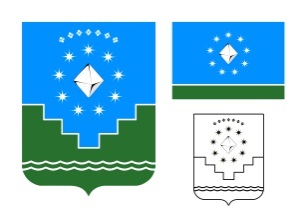 Россия ФедерациятаСаха Республиката«Мииринэйоройуона»МУНИЦИПАЛЬНАЙ ТЭРИЛЛИИДЬАhАЛТАТА. Мирный, ул. Ленина, 19Телефон 3-61-84, факс 4-51-37. Мирный, ул. Ленина, 19Телефон 3-61-84, факс 4-51-37. Мирный, ул. Ленина, 19Телефон 3-61-84, факс 4-51-37